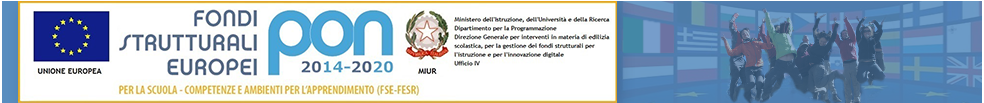  Scuola Secondaria di Primo Grado “G. Robecchi”Classi III - Calendario Docenti Curricolari e Docenti Madrelingua 2021-2022Per la modalità in presenza o a distanza del docente curricolare, verranno fornite informazioni sul Registro Elettronico dalle docenti stesse. 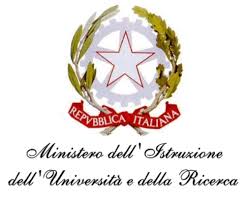 ISTITUTO COMPRENSIVO STATALE DI VIALE LIBERTA’Scuole dell’ Infanzia “C. Corsico” - “S. Maria delle Vigne”Scuole Primarie “E. De Amicis” - “A. Botto”Scuola Secondaria di Primo Grado “G. Robecchi”Viale Libertà, 32 – 27029 Vigevano (PV)    Tel. 0381/42464  -  Fax  0381/42474e-mail pvic83100r@istruzione.it  -  Pec: pvic83100r@pec.istruzione.itSito internet: www.icvialelibertavigevano.edu.itCodice Fiscale: 94034000185 –Codice Meccanografico: PVIC83100R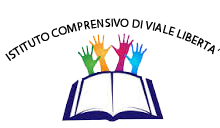 classiDateDateDateDateDateDateDateDateDateDateDateDateDateDateDateDateIIIAGio 16/12Gio 13/01Mar 18/01Ven 28/01Ven 04/02Mar 08/02Mar 15/02Gio 24/02Gio 03/03Gio 10/03Mar 15/03Mar 22/03Mar 29/03Mar 05/04Mar 12/04Gio 21/04IIIBGio 16/12Gio 13/01Mar 18/01Ven 28/01Ven 04/02Mar 08/02Mar 15/02Gio 24/02Gio 03/03Gio 10/03Mar 15/03Mar 22/03Mar 29/03Mar 05/04Mar 12/04Gio 21/04IIIC/D/EGio 16/12Gio 13/01Mer 19/01Ven 28/01Ven 04/02Mer 09/02Mer 16/02Gio 24/02Ven04/03Gio 10/03Mer 16/03Mer 23/03Mer 30/03Mer 06/04Mer 13/04Ven22/04IIIFGio 16/12Gio 13/01Mer 19/01Ven 28/01Ven 04/02Mer 09/02Mer 16/02Gio 24/02Ven04/03Gio 10/03Mer 16/03Mer 23/03Mer 30/03Mer 06/04Mer 13/04Ven22/04